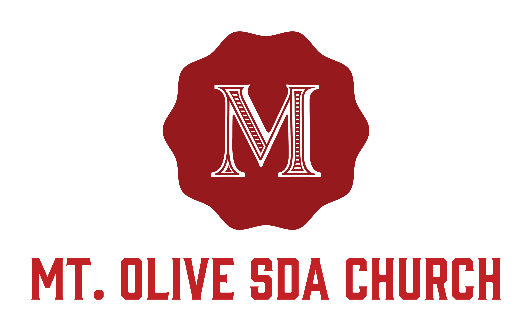 Department Check Request FormDepartment Requesting Check(s) – Please Circle oneAdventist Men	‘s Ministry, Women’s Ministry, Family Life, Communications, Music, Pathfinders, Adventurers, Heath & Temperance, Deacons, Deaconess, Youth Ministry, Disability Ministry, Sabbath School, Lower Division SS, Personal Ministries, Education, Ushers Person requesting check ________________________________Date of request _____/____/____Date check is needed _____/_____/_____Amount (Total) of check $_____________________ (Please attach all receipts to this form)Description______________________________________________________________________________________________________________________________________________________________________________________________________________________________________________________________________________________________________________Make check payable to:        __________________________________Give or mail check to:          __________________________________			          __________________________________			          ________________________________________________________________		___________________________		     Department Head Signature 			          Treasurers Signature ----------------------------------------------------------------------------------------------------------------Check request approved – YES or NO   Date Approved ____/____/____